FFUCsomagolási egység: 1 darabVálaszték: D
Termékszám: 0152.0023Gyártó: MAICO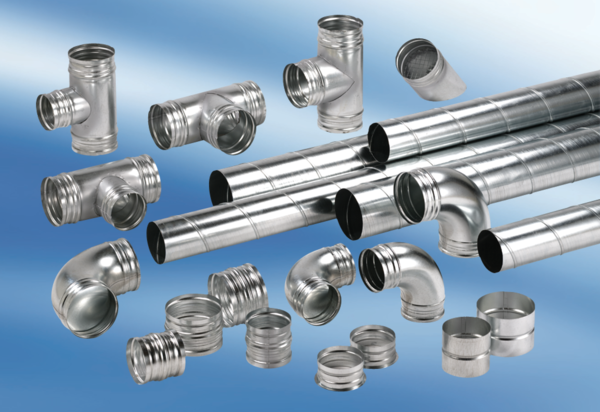 